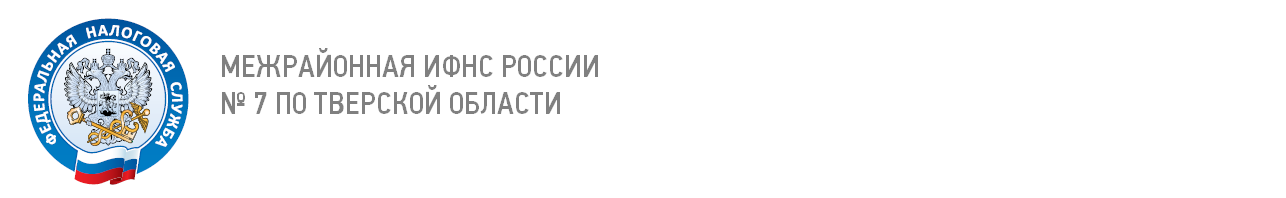 Новый порядок применения контрольно-кассовой техникиС 14.07.2016г. вступил в силу Федеральный закон от 03.07.2016г. №290-ФЗ «О внесении изменений в Федеральный закон от 22.05.2003г. №54-ФЗ «О применении контрольно-кассовой техники при осуществлении наличных денежных расчетов и (или) расчетов с использованием платежных карт» и отдельные законодательные акты Российской Федерации».Закон предусматривает плавный и поэтапный переход на новый порядок.- с 1 апреля 2016 г. - добровольный переход на новый порядок;- с 1 февраля 2017 г. - регистрация ККТ только в соответствии с новым порядком;- с 1 июля 2017 г. старый порядок регистрации прекратит свое действие;- с 01 июля 2018 г. применение ККТ всеми категориями налогоплательщиков обязательно.Какэтоработает?Каждый расчет в момент его совершения передается на сервер ФНС России. У покупателя есть возможность через «облако» проверить любой свой чек и пожаловаться в ФНС России. Это позволяет автоматизировать выявление рисков нарушений и делает незаконные манипуляции  с выручкой бессмысленными.Счегоначать?- Установить, предусмотрена ли законом обязанность применять ККТ и если да, то когда именно такая обязанность наступит. Это зависит от вида деятельности или применяемого режима налогообложения. - Установить, подлежат ли модернизации применяемые кассовые аппараты или нет; эту информацию можно узнать на сайте ФНС России, на сайте производителя ККТ или у центра технического обслуживания. - Определить целесообразность модернизации или покупки новой ККТ исходя из стоимости и количества требуемых единиц ККТ. - Снять с регистрации ККТ, которая подлежит модернизации, «по-старому» порядку. - Обратиться в центр технического обслуживания или непосредственно к производителю для модернизации ККТ в целях приведения ее в соответствие новым требованиям или покупки новой ККТ. - Заключить договор с оператором фискальных данных. Их перечень можно найти на сайте ФНС России. - Осуществить регистрацию модернизированной или новой ККТ через личный кабинет на сайте ФНС России.- Применять ККТ!Новый порядок применения ККТС 14.07.2016г. вступил в силу Федеральный закон от 03.07.2016г. №290-ФЗ «О внесении изменений в Федеральный закон от 22.05.2003г. №54-ФЗ «О применении контрольно-кассовой техники при осуществлении наличных денежных расчетов и (или) расчетов с использованием платежных карт» и отдельные законодательные акты Российской Федерации».Новый порядок предполагает передачу данных о расчётах в налоговые органы через операторов фискальных данных и станет обязательным с 1 июля 2017 года для большинства категорий налогоплательщиков, при этом уже с 1 февраля 2017 года зарегистрировать кассу можно будет только по новому порядку.  С 1 июля 2018 года онлайн-кассы станут обязательными для всех, включая  плательщиков единого налога на вменённый доход и патента.Предприниматель при осуществлении расчетов должен применять кассовый аппарат. Такое применение фактически заключается в печати чека или бланка строгой отчетности при каждом расчете и (или), по просьбе покупателя, в направлении чека в электронной форме на адрес электронной почты покупателя или его абонентский номер. Чтобы применение кассового аппарата было правильным, надо использовать только кассовые аппараты, которые включены в реестр контрольно-кассовой техники. При этом в составе кассового аппарата надо применять фискальный накопитель, который, в свою очередь, включен в реестр фискальных накопителей. Информация о чеках будет хранится как у налоговых органов, так и в фискальном накопителе кассового аппарата. Покупатель сможет найти свой чек с помощью соответствующего сервиса на официальном сайте ФНС России или воспользовавшись бесплатным мобильным приложением. Важно, что новая технология дает гражданину дополнительную защиту своих прав как потребителя.В дополнение к привычному бумажному чеку покупатель сможет получить электронный — на мобильный телефон или электронный адрес. На всех чеках будет адрес сайта ОФД, где можно найти чек по уникальным реквизитам, распечатать или отправить на электронную почту. Если чек не найдется или не будет соответствовать печатному, об этом можно будет тут же сообщить в ФНС. Такие жалобы могут стать основанием для налоговой проверки торговой точки.Всю исчерпывающую информацию о новом порядке можно найти в специализированном разделе сайта налоговой службы Новый порядок регистрации ККТ.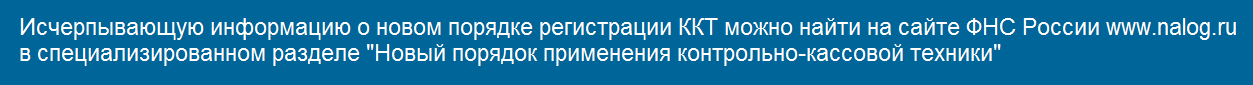 